FATYM Vranov nad Dyjí, Náměstí 20, 671 03 Vranov nad Dyjí; 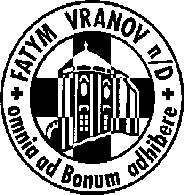 515 296 384, email: vranov@fatym.com; www.fatym.comBankovní spojení: Česká spořitelna č.ú.:1580474329/080027. 5. slavnost Nejsvětější Trojice7,30 Štítary – mše svatá7,30 Vratěnín – mše svatá9,00 Plenkovice – mše svatá 9,00 Vranov náměstí žehnání hasičského praporu a auta – pak v kostele posvícenská mše svatá + sbírka na kostel10,15 Olbramkostel – mše svatá 11,11 Lančov – mše svatá11,30 Šumná – mše svatá28. 5. pondělí 8. týdne v mezidobí – sv. Emil16,00 Vratěnín – mše svatá29. 5. úterý 8. týdne v mezidobí – sv. Maximim12,00 Štítary – pohřební mše svatá16,00 Uherčice – mše svatá 30. 5. středa památka sv. Zdislavy 7,30 Olbramkostel – mše svatá 17,00 Šumná – svatá půlhodinka 18,00 Lančov – mše svatá  8,50 Vratěnín, 9,00 Uherčice – poznávací výlet poutní místa: Hluboké Mašůvky, Olbramkostel31. 5. čtvrtek slavnost Těla a Krve Páně – doporučený svátek9,40 Vranov – mše svatá18,00 Šumná – mše svatá18,00 Vranov –  mše svatá s procesím Božího Těla a s 1. svatým přijímáním  1. 6. pátek památka sv. Justina, mučedníka – první pátek v měsíci8,00 Vranov – mše svatá 16,30 Olbramkostel – mše svatá18,00 Plenkovice – mše svatá20,00 Šumná – mše svatá nejen pro mládež vranovského děkanství2. 6. sobota sv. Marcelina a Petra, mučedníků18,00 Hluboké Mašůvky – pouť3. 6. devátá neděle v mezidobí7,30 Štítary – mše svatá + procesí s Božím Tělem7,30 Vratěnín – mše svatá9,00 Plenkovice – mše svatá 9,15 Vranov – mše svatá 10,15 Olbramkostel – mše svatá + procesí s Božím Tělem11,11 Lančov – mše svatá + procesí s Božím TělemHeslo: S Kristem z mrtvých vstáváme a hříchů se vzdáváme.Uvažuje se, že by na podzim mohla začít příprava na biřmování, které by pak bylo za rok ve Štítarech – pouvažujte, komu to nabídnout., 27. 5. Vranov posvícení, 3. 6. Štítary – Boží Tělo